Digital Syllabus Resources to Engage All LearnersFormatting Tips:Use landscape orientation (Let’s use what we have). Get rid of page margins (Use that Space). Add some color, it’s free and eco friendly! Add a Table of Contents and use Header Text.Add a link back to the Table of Contents link in the footer. Add links between grading criteria & assignment explanations.Use check boxes when listing student assignments.Have fun (display your contact info as a business card).Everything Font:Size:  Use 12-14 point font (e.g. 1-1.2em / 16-19 px). The bigger the font the better the reading/comprehension. Some dyslexic readers may request a larger font. Color: It is recommended to limit changing font color too oftenThings to consider:Use white instead of pastel or light colors.Everybody can see blue (that’s why links are blue).Avoid these color combinations (color blind types):Red = GreenRed = BlackBlue = PurpleStyle: Consider clarity but also spacing for dyslexia accessibility. Use sans serif fonts, such as Arial and Comic Sans, as letters can appear less crowded. Alternatives include Verdana, Tahoma, Century Gothic, Trebuchet, Calibri, Open Sans.Video Ideas:Link a Welcome Video directly into your syllabusAdd a more thorough syllabus review video in Canvas (include yourself in the video too) and a syllabus quiz or checklist.Color:Should I add background color? Yes, white is hard on the eyes.Do not use color only for navigation or other signifiers. Ensure there is high contrast between text and background.Little Tips to make a Big Difference:When can students expect a reply or graded feedback?Add your teaching philosophy and a diversity statement.Add study tips throughout the syllabus.Why should students come to office hours?Who is tutoring for?Netiquette:  Discussion boards are not social media.How to write an email.Does this work for Everyone? Accessibility doesn’t mean boring or plain!Add alt text to images and tables.Check accessibility in Word and again in Canvas.Add additional local resources. Graphics:Add pictures or graphics!Add an avatar. - My personal favorite - animaker.Where do I find copyright-free images I can use?Creative Commons, Pixabay, NASA, CDC’s Public Health Image Library, Pexels (biology), Pexels (chemistry), Pexels (physics), USGS, Wikimedia Commons, Pics4Learning, eLearningIndustry, Morguefile, Unsplash, & freephotos.cc.How do I set this up?There are so many places you could start, from Word or Adobe to websites like Piktochart or Canva.Inspiring Examples:Pinterest biology example  & Tona Hangen & ChronicleUse landscape orientationGoogle Doc:Step 1-2:	Step 3-4: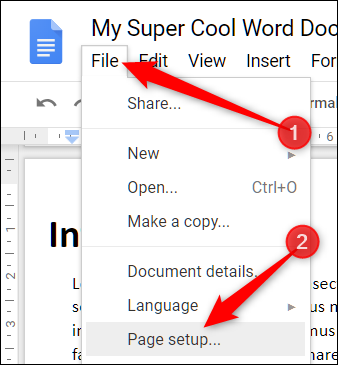 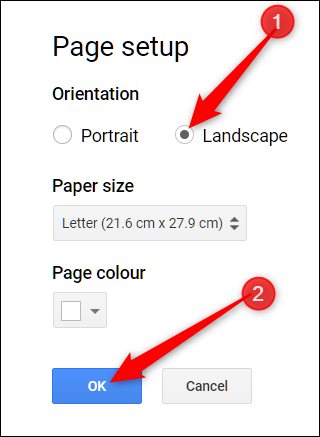 Word Document: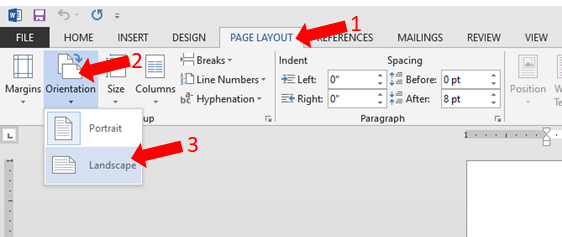 Click the Page Layout tabClick Orientation from menuSelect Landscape optionAdd a Table of Contents and use Header Text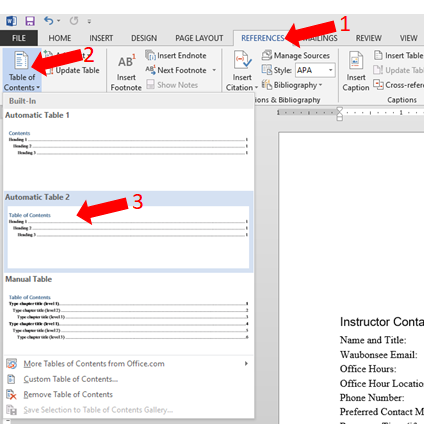 Add a link back to the Table of Contents link in the footer.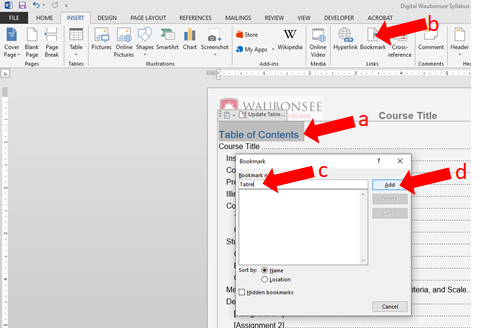 Bookmark Header on the main page or Table of Contents Highlight textClick Bookmark on the Insert tabLabel BookmarkClick add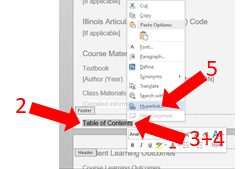 Open FooterType Main Page or Table of ContentsHighlight and right click text in footerSelect Hyperlink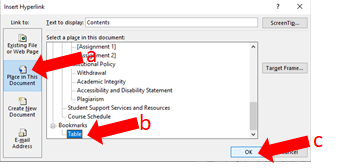 Select relevent bookmarkSelect “Place in This Document” tabSelect BookmarkClick OKAdd links between grading criteria & assignment explanations.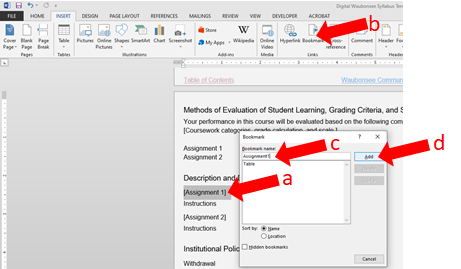 Bookmark assignment name in Description AreaHighlight textClick Bookmark on the Insert tabLabel BookmarkClick add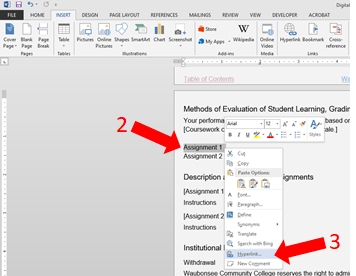 Highlight assignment in grade calculation area and right clickSelect HyperlinkSelect relevent bookmarkSelect “Place in This Document” tabSelect BookmarkClick OKUse check boxes when listing student assignments.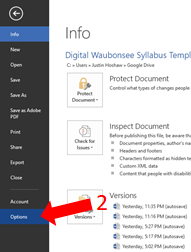 Click FileSelect Options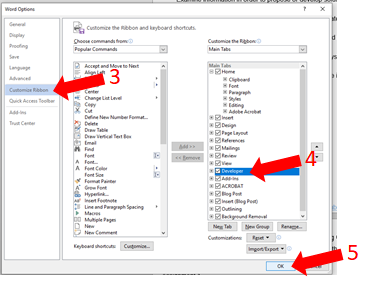 Select Customize RibbonCheck the Developer boxClick OK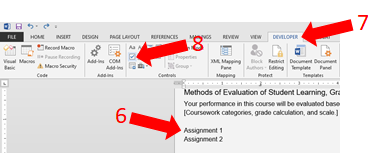 Place cursor where you want a check boxSelect the Developer tabClick on the Check Box iconLink a Welcome Video directly into your syllabus Upload video to YouTubeCopy the web address or embed code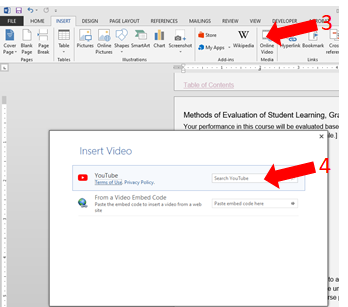 On Insert tab of Word Document, select Online VideoPaste in the web address or embed code and click enterWhy should students come to office hours?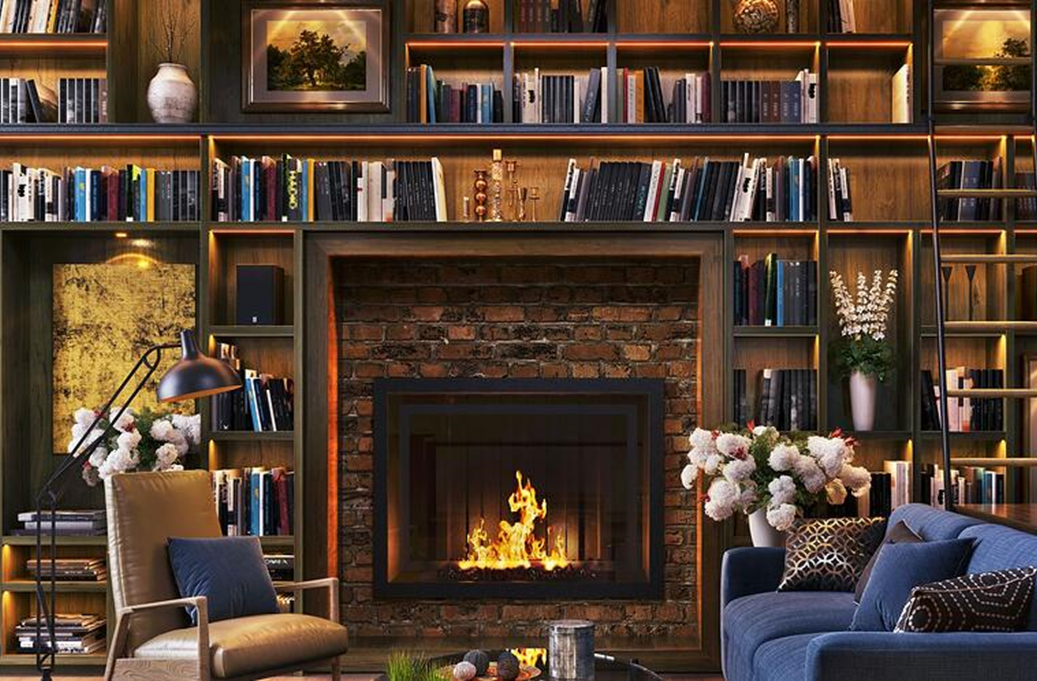 What are office hours anyway?  Office hours are for:your professor to be an adviser and mentor,gaining access to a professor’s support for adventures and experiences that you may not know about,getting your questions answered,straightening out areas of confusion,gaining access to institutional resources,getting additional help whether you are struggling or succeeding,sharing resources that you’ve heard of,reviewing exam questions, anddiscussing specific areas like how you study, manage your time, take notes, read a chapter, answer study guide questions, and/or answer exam questions.What office hours are not?  Office hours are not:personal tutoring sessions meant to review whole chapters (but we do have tutors available on campus), ora place to hang out.  Add alt text to images and tables.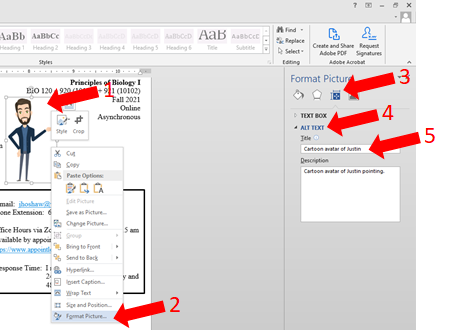 Right click on image.Select “Format Picture”In the “Format Picture” box, Select “Layout & Properties”Open the ALT TEXT optionAdd an image Title and DescriptionCheck accessibility in Word and again in Canvas.Click File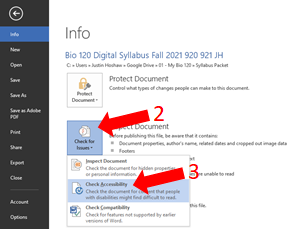 Click “Check for Issues”Select “Check Accessibility”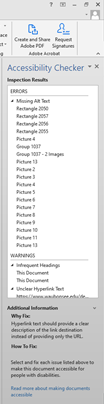 Review items in “Accessibilty Checker”Click on items to go to that location and address issue(Explanations on why to fix the issue and how to fixe the issue can be found at the bottom.)Add additional local resources.Should I add background color?Step 1:	Step 2: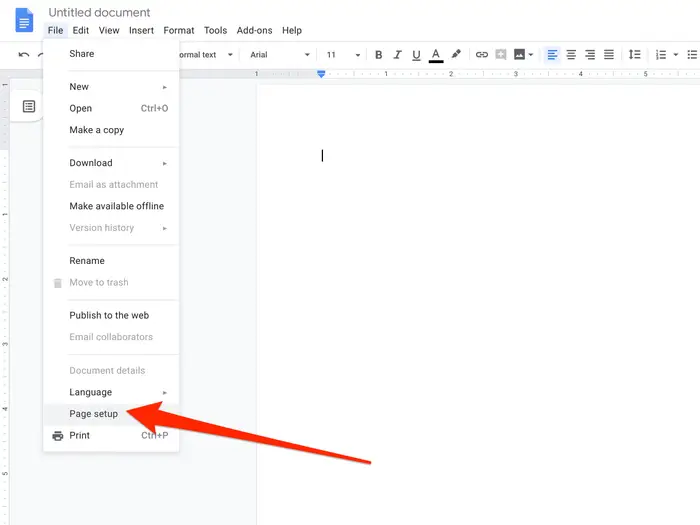 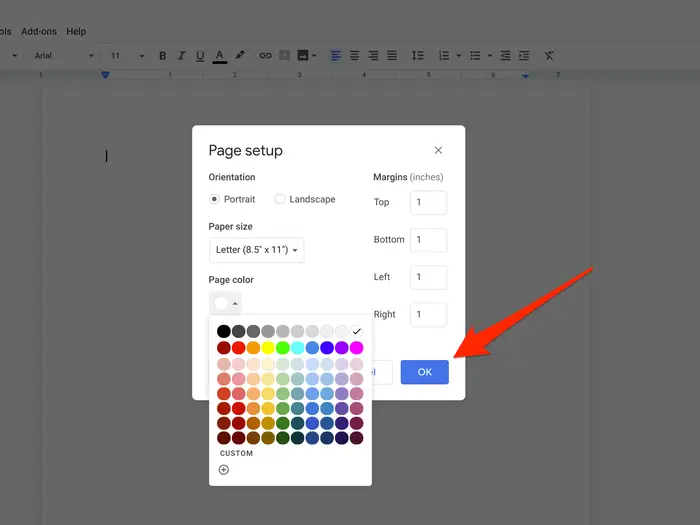 Additional References:Burgstahler, S. ADA Compliance for Online Course Design. EDUCAUSE. https://er.educause.edu/articles/2017/1/ada-compliance-for-online-course-design CAST (2018). Universal Design for Learning Guidelines version 2.2. Retrieved from http://udlguidelines.cast.org Rosales, R. The Syllabus and a 21st Century Education. https://er.educause.edu/articles/2011/12/the-syllabus-and-a-21st-century-education Additional Information and ResourcesStudents with disabilitiesAmericans with Disabilities Act [ADA] policyStudents with disabilitiesAccess Center for Disability Resources: Student Center 201 / (630) 466-2564Students with disabilitiesI highly encourage all students who have questions about accommodations to come talk with me.  I want you to have the advantages that you deserve so that you can participate and be as successful as possible in this course.Students who  have mental  health issuesLocation of on-campus mental health services:  Student Building Second Floor Room 262Students who  have mental  health issuesOnline mental health resourcesStudents who  have mental  health issuesHelpline information: (630) 264-0394Students who celebrate non-Christian holidaysI acknowledge major Muslim and Jewish holidays and I work to avoid scheduling exams or presentations these days but if one was accidently missed please inform me so that we can work together to make alternative arrangements.Students with financial challengesDesignated work spaces on campus include the Tutoring Center, Library, Henning, and the Student Cafeteria.Students with financial challengesSugar Grove Food Pantry - 52 Wheeler Rd. - (630) 327-6600Students with financial challengesAurora Food Pantry - 1110 Jericho Road - (630) 897-2127Students with financial challengesWaubonsee Free Lunch Program can be picked up in APC, Collins, or the Field House.Students with financial challengesFree Tax HelpStudents with financial challengesTextbooks have been chosen to ensure the highest quality and least expensive options for students.  This course relies on an e-text for lecture but does require a current edition of the physical lab manual.  Although the e-text option is cost saving, many studies have documented the improved learning from using a physical textbook and so I do encourage students to purchase the physical copy of the lecture text.First-generation college studentsTRIO/Student Support Services: Manager - Student Center 262, Tutoring - Collins Hall 136First-generation college studentsFinancial Aid: Student Center 234, Aurora Downtown 241, Plano 126, Aurora Fox Valley 231Transgender studentsIf you have a preferred name you would like to use this semester, email me at beginning of the semester or before and indicate your preferred name and pronouns.  In addition, you can indicate this information in the Introduction Link Assignment.